В целях приведения муниципального правового акта в соответствие с действующим законодательством, в соответствии с пунктом 4 статьи 7, частями 2.1. и 6 статьи 36 Федерального закона от 06.10.2003 № 131-ФЗ «Об общих принципах организации местного самоуправления в Российской Федерации», учитывая предложение прокурора города Сосновоборска Красноярского края от 20.09.2021 о совершенствовании муниципальной нормативной правовой базы, руководствуясь положениями статьи 24 Устава города Сосновоборска Красноярского края, Сосновоборский городской Совет депутатовРЕШИЛ:Внести в решение Сосновоборского городского Совета депутатов от 12.04.2006 № 82-р «Об утверждении Положения о предоставлении информации о деятельности органов и должностных лиц местного самоуправления г. Сосновоборска»  следующие изменения:Главу 2 Положения о предоставлении информации о деятельности органов и должностных лиц местного самоуправления г. Сосновоборска (приложение к Решению) дополнить статьей 6.3 следующего содержания:«Статья 6.3. Требования к технологическим, программным и лингвистическим средствам обеспечения пользования официальным сайтом муниципального образования город Сосновоборск.Программное обеспечение и технологические средства обеспечения пользования официальным сайтом, а также формы размещенной на нем информации должны обеспечить возможность представления жителям муниципального образования город Сосновоборск своих замечаний и предложений по вынесенному на обсуждение проекту муниципального правового акта, в том числе, посредством официального сайта.»Контроль за исполнением решения возложить на постоянную комиссию по правовым вопросам Сосновоборского городского Совета депутатов (Залетаева Н.А.).Решение вступает в силу в день, следующий за днем его официального опубликования в городской газете «Рабочий».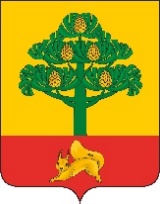 СОСНОВОБОРСКИЙ ГОРОДСКОЙ СОВЕТ ДЕПУТАТОВРЕШЕНИЕ13 февраля 2023                                                                                                        № 27/118-р г. СосновоборскСОСНОВОБОРСКИЙ ГОРОДСКОЙ СОВЕТ ДЕПУТАТОВРЕШЕНИЕ13 февраля 2023                                                                                                        № 27/118-р г. СосновоборскО внесении изменений в Решение Сосновоборского городского Совета депутатов от 12.04.2006 № 82-р «Об утверждении Положения о предоставлении информации о деятельности органов и должностных лиц местного самоуправления г. Сосновоборска»Председатель Сосновоборского городского Совета депутатовГлава города Сосновоборска________________ Б.М. Пучкин_____________ А.С. Кудрявцев